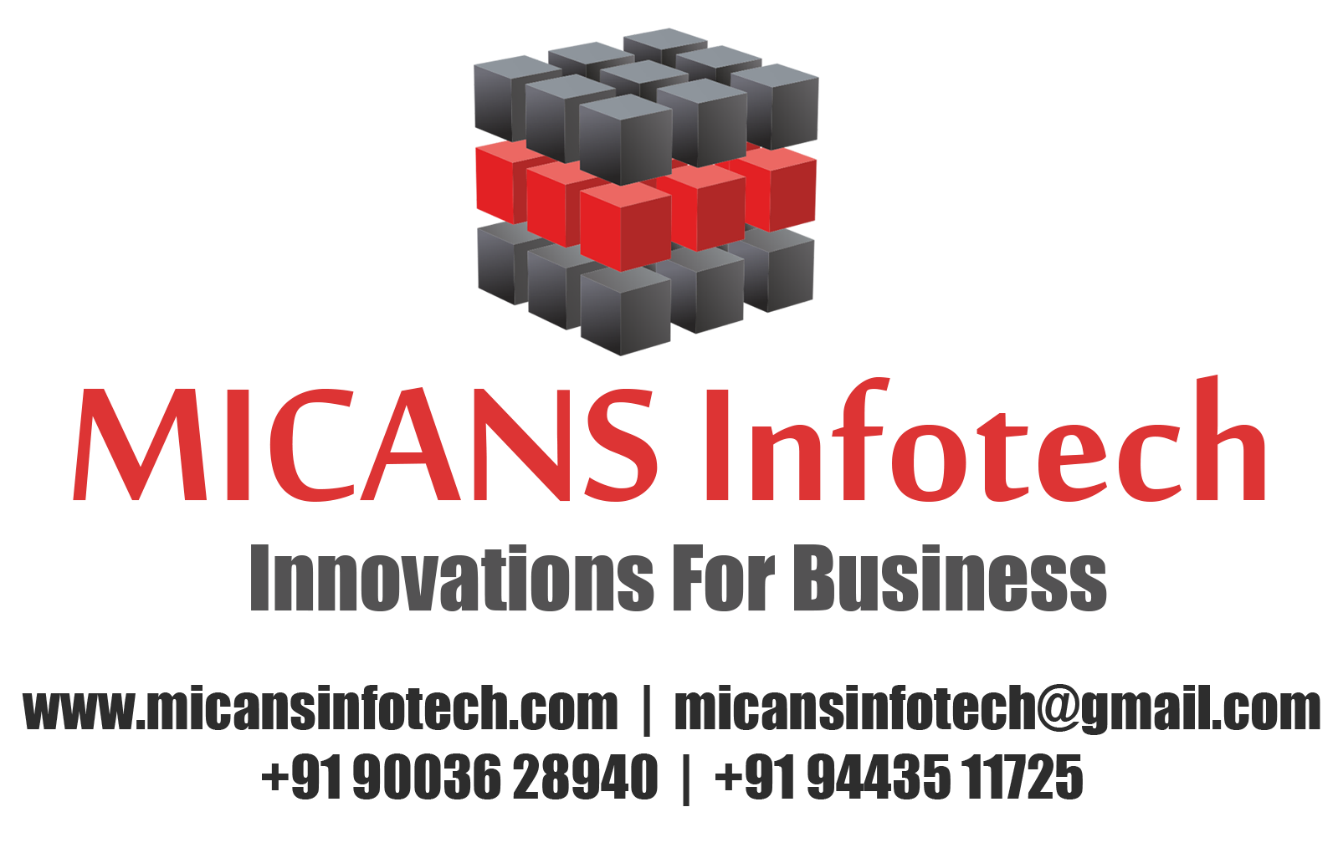 CHENNAI – PONDICHERRYA Lightweight Secure Data Sharing Scheme for Mobile Cloud ComputingAbstract:With the popularity of cloud computing, mobile devices can store/retrieve personal data from anywhere at any time. Consequently, the data security problem in mobile cloud becomes more and more severe and prevents further development of mobile cloud. There are substantial studies that have been conducted to improve the cloud security. However, most of them are not applicable for mobile cloud since mobile devices only have limited computing resources and power. Solutions with low computational overhead are in great need for mobile cloud applications. In this paper, we propose a lightweight data sharing scheme (LDSS) for mobile cloud computing. It adopts CP-ABE, an access control technology used in normal cloud environment, but changes the structure of access control tree to make it suitable for mobile cloud environments. LDSS moves a large portion of the computational intensive access control tree transformation in CP-ABE from mobile devices to external proxy servers. Furthermore, to reduce the user revocation cost, it introduces attribute description fields to implement lazy-revocation, which is a thorny issue in program based CP-ABE systems. The experimental results show that LDSS can effectively reduce the overhead on the mobile device side when users are sharing data in mobile cloud environments.Existing System:First, when people upload their data files onto the cloud, they are leaving the data in a place where is out of their control, and the CSP may spy on user data for its commercial interests and/or other reasons. Second, people have to send password to each data user if they only want to share the encrypted data with certain users, which is very cumbersome. To simplify the privilege management, the data owner can divide data users into different groups and send password to the groups which they want to share the data. However, this approach requires fine-grained access control. In both cases, password management is a big issue.Proposed System:We design an algorithm called LDSS-CP-ABE based on Attribute-Based Encryption (ABE) method to offer efficient access control over ciphertext. We use proxy servers for encryption and decryption operations. In our approach, computational intensive operations in ABE are conducted on proxy servers, which greatly reduce the computational overhead on client side mobile devices. Meanwhile, in LDSS-CP-ABE, in order to maintain data privacy, a version attribute is also added to the access structure. The decryption key format is modified so that it can be sent to the proxy servers in a secure way. We introduce lazy re-encryption and description field of attributes to reduce the revocation overhead when dealing with the user revocation problem. Finally, we implement a data sharing prototype framework based on LDSS. The experiments show that LDSS can greatly reduce the overhead on the client side, which only introduces a minimal additional cost on the server side. Such an approach is beneficial to implement a realistic data sharing security scheme on mobile devices. The results also show that LDSS has better performance compared to the existing ABE based access control schemes over ciphertext.